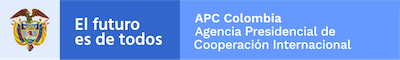 INFORME PQRSD MENSUAL OCTUBRE 2021Revisión de datos generales relacionados con Peticiones, Quejas, Reclamos y Sugerencias (PQRSD), recibidas en el mes de octubre de 2021.Durante el mes de octubre de 2021, se recibieron un total de 57 peticiones, con un promedio de respuesta igual a nueve punto cero dos 9.02 días hábiles.Tiempo de respuesta por peticiónEn el análisis de este informe se establece que el tiempo promedio de respuesta es de 9.02 días hábiles, teniendo en cuenta que 57 solicitudes ya han sido respondidas, bajo los tiempos establecidos por ley.Análisis según tipo de solicitud.Las peticiones recibidas se refieren a los siguientes temas: de información 5%, de entidades públicas 12%, de petición de interés general 81%, de congreso de la republica 2%, las solicitudes se relacionaron a temas sobre procedimientos para la gestión de donaciones y recursos de cooperación, consulta de información sobre las dinámicas de cooperación.En este mes no se presentaron quejas, a ninguna de las peticiones se le negó el acceso a la información de conformidad en lo establecido en el artículo 21 de CPACA- ley 1437 de 2011, modificado por el artículo 1° de la Ley 1755 de 2015.Medios utilizados para radicarEl   82%   de   las   solicitudes   son   recibidas   mediante   el   correo    electrónico   pqr@apccolombia.gov.co, y el 18% restante se canalizaron a través del formulario de registro de PQRSD. Análisis por dependencia que atiende PQRSDEn el mes de octubre del 2021, se recibieron solicitudes de PQRSD distribuidas de la siguiente manera;Dirección General uno (1) solicitudes equivalente al 2%,Dirección de Demanda diez (10) solicitudes equivalentes a un 18%,Dirección de Coordinación Interinstitucional treinta y cuatro (34) solicitudes equivalentes 60%,Dirección Administrativa y Financiera dos (2) solicitudes equivalentes a un 3%,Dirección de Oferta cuatro (4) solicitudes equivalentes a un 7%,Dirección de Peticiones, Quejas y Reclamos cuatro (4) solicitudes equivalentes a un 7%,Sin asignación dos (2) solicitudes equivalentes a un 3%.CONCLUSIÓNESLos medios de recepción virtuales (e-mail) son los mecanismos más usados por los usuarios.Se dio cumplimiento con los tiempos de respuesta de conformidad a lo contemplado en la ley 1755 de 2015.A la fecha con corte 31 de octubre del 2021, para las 57 solicitudes del mes de octubre se respondieron en su totalidad conforme a los tiempos reglamentarios dentro del término de ley.OFICINA PQRSDCONSOLIDADO GENERALCONSOLIDADO GENERALCantidad de solicitudes recibidas:57Tiempo promedio de respuesta: 9.02 días hábilesRadicadoTiempo hasta archivo (días calendario)RadicadoTiempo hasta archivo (días calendario) 2021140000552725 202114000058175 202114000055373 2021140000582710 202114000055479 202114000058370 2021140000555721 202114000058470 2021140000556718 2021140000585710 2021140000557718 202114000058672 2021140000558721 2021140000587723 202114000055972 2021140000588719 2021140000560717 2021140000589711 202114000056172 2021140000590718 202114000056277 2021140000591720 202114000056379 202114000059276 202114000056476 202114000059372 202114000056574 2021140000594713 202114000056678 202114000059577 202114000056774 202114000059679 202114000056874 2021140000597716 202114000056970 202114000059874 2021140000570715 2021140000599715 2021140000571714 2021140000600710 2021140000572721 202114000060171 2021140000573714 2021140000602711 202114000057473 202114000060378 2021140000575714 2021140000605713 2021140000576711 202114000060678 202114000057775 202114000060878 202114000057874 2021140000609711 202114000057977 202114000061377 202114000058076